ПРЕДМЕТ: Појашњење конкурсне документације за отворени поступак јавне набавке радова на реконструкцији и доградњи постројења за пречишћавање воде за пиће „Петар Антонијевић“ на Церовића брду, на територији града Ужица, редни број 15/2016Предмет јавне набавке: радови на реконструкцији и доградњи постројења за пречишћавање воде за пиће „Петар Антонијевић“ на Церовића брду, на територији града Ужица. Назив и ознака из општег речника: 45252120 - 5  – радови на изградњи постројења за прераду воде; 45252126 - 7 – радови на изградњи постројења за прераду пијаће воде.У складу са чланом 63. став 2. и став 3. Закона о јавним набавкама („Службени гласник Републике Србије“, бр. 124/12, 14/15 и 68/15), објављујемо следећи одговор, на питање:Питање број 1:Молимо Наручиоца да размотри могућност продужења рока за подношење понуда за 45 календарских дана, с обзиром да је позив за подношење понуда објављен у јеку сезоне одмора када је део запослених  већ одсутан, а сама јавна набавка захтева темељну припрему и анализу постојећег стања. Све ово је скоро немогуће извести на квалитетан и задовољавајући начин унутар предвиђеног рока за подношење понуда, а имајући у виду и касно организовање обиласка постојећег постројења. Само продужење рока је у интересу Наручиоца, с обзиром да може очекивати квалитетније и оптималне понуде, на основу дужег рока припреме истих.Одговор на питање број 1:Наручилац је у складу са одредбом члана 95. став 1) тачка 2. Закона о јавним набавкама („Службени гласник Републике Србије“, бр. 124/12, 14/15 и 68/15), а имајући у виду и процењену вредност предметне јавне набавке, одредио рок за подношење понуда од 30 дана од дана објављивања позива за подношење понуда. Имајући у виду да се пројекат спроводи у циљу уредног снабдевања здравом, пијаћом водом 70.000 грађана Ужица и околине, као и свих привредних субјеката на територији града, и да је из наведених разлога реализација овог пројекта и закључење уговора са Извођачем хитно, Наручилац није у могућности да изврши продужење рока за подношење понуда, а који је одређен у складу са цитираним чланом Закона о јавним набавкама. 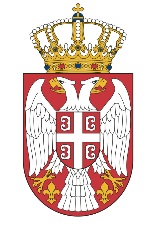 